Møteplan for 2019YS-møteplan 2019/BNJanuar	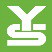 Januar	Februar	Februar	Mars	Mars	April	April	7.-8.YS Privat konferansen5.Hovedstyremøte5. Forbundsledermøte1.YS Kommune15.YS Stat12.YS Privat12.YS Stat1.YS Spekter16.-17.Stat konferanse11.-13.YS Spekter årsseminar  19.    Frokostmøte   2. Forbundsledermøte22.Forbundsledermøte19.Frokostmøte2.Finansnæringens dag21.YS-P/Virke/YS ledelsen25.YS Kommune3.YS Finans28.YS Kommune25.YS Finans9.-10.Hovedstyremøte/styreseminar30.-31.YS Finans26.Inntektspolitisk konferanse  30.    Forbundsledermøte26.Hovedstyremøte etter inntektspol.Mai	Mai	Juni	Juni	Juli	Juli	August	August	14.YS Finans11.YS Privat12.-16.Arendalsuka  14. Frokostmøte12.Hovedstyremøte29.-30.YS Finans22.-23.Forbundsråd13.YS Finans  20.    Forbundsledermøte27.YS Spekter18.YS Stat27.YS Kommune  28.ForbundsledermøteSeptember	September	Oktober	Oktober	November	November	Desember	Desember	2.YS Spekter1.Forbundsledermøte5.Forbundsledermøte2.YS Spekter2.YS Kommune8.YS Privat12.YS Stat2.YS Kommune3.Hovedstyremøte 22.YS-konferansen11.-14.YS Finans3.Hovedstyremøte17.  Frokostmøte28.YS Spekter19.Frokostmøte10.YS PrivatUke 38  Stat30.-31.YS Finans9.-11.YS Finans25.-26.YS Finans17.Forbundsledermøte